Методическая разработка внеклассного мероприятияНаименование образовательного учреждения: Государственное автономное профессиональное образовательное учреждение Архангельской области «Вельский индустриально-экономический колледж»Ф.И.О. разработчика: Ломунова Марина Альбертовна. Тема: Методическая разработка внеклассного мероприятия «Железнодорожный терроризм». Основная цель террора — посеять ужас, страх, панику. Террористы стремятся нарушить привычный уклад жизни людей, сделать так, чтобы они боялись ходить в театры, кино, на концерты, в рестораны и кафе, ездить на общественном транспорте, просто выходить из дома. Но часто даже стены собственной квартиры не могут считаться надежным убежищем.Актуальность темы внеклассного мероприятия обусловлена масштабностью и жестокостью проявления современного терроризма.Сегодня можно с большой степенью уверенности утверждать, что в ХХI век мир вошел под знаком борьбы с терроризмом. Если раньше страх вызывали войны — кровопролитные или «холодные», то в наши дни главной угрозой безопасности в мире стал террор. Современный терроризм во всех его формах и проявлениях и по своим масштабам и интенсивности, по своей бесчеловечности и жестокости превратился ныне в одну из самых острых и злободневных проблем глобальной значимости.Терроризм является одним из видов противоправной деятельности, сочетающий в себе психологические и физические угрозы, осуществляемый отдельными лицами или группами с целью принудить общество, государство или частное лицо исполнить их требования.Железнодорожный транспорт, как наиболее массовый и доступный вид транспорта, является одной из важнейших составных частей хозяйственной и общественной жизни многих стран, поэтому часто становится объектом преступных посягательств и террористических актов.Профилактическую работу по противодействию терроризма сегодня необходимо рассматривать как одну из важных функциональных задач. Решение её, предполагает предупреждение и пресечение нежелательных процессов и антиобщественных проявлений, предупреждение перерастания их в преступления, устранение причин и условий, способствующих совершению преступлений.Поэтому большое значение приобретает умение работников железнодорожного транспорта вовремя ориентироваться в сложной обстановке, выявлять малейшие симптомы назревающих опасных явлений на обслуживаемых объектах транспорта и принимать адекватные меры по их предупреждению и пресечению. 1 СЦЕНАРИЙ внеклассноГО мероприятиЯ НА ТемУ: «Железнодорожный терроризм»Переполнено сердце трагизмом...
Беззащитен совсем человек,
То вагоны взрывают с цинизмом,
То в метро завершает свой век…Людмила КондратоваЦель: сформировать у обучающихся представление о терроризме и его последствиях.Задачи:-Акцентировать внимание обучающихся на необходимость проявления бдительности с целью профилактики совершения террористических актов.-Содействовать формированию толерантности, предупреждению межнациональной розни и нетерпимости.-Проявлять чувство милосердия к жертвам терактов. -Ознакомить обучающихся с основными правилами поведения в условиях теракта. -Воспитывать бережное отношение к собственной жизни, жизни других людей, а также негативное отношение к правовым нарушениям.Материалы и оборудование: памятки для локомотивных бригад при угрозе террористического акта, мультимедийная презентация.Ход мероприятия:Ведущий 1. -Прежде, чем начать наше мероприятие, посмотрите пожалуйста видеоролик и ответьте на вопрос: «Какое название можно дать всем этим событиям?»Слайд №1 видеоролик.Ведущий 2. -Какое название можно дать всем этим событиям? Ответы обучающихся: -На планете Земля – неспокойно. Над ней нависла страшная и жестокая беда-терроризм. Что же это такое? Когда я слышу или произношу это слово – мне жутко. Грубое, жестокое и страшное слово. Но еще страшней – само явление: насилие, убийство, захват людей, ни в чем не повинных детей, женщин, стариков! Терроризм несет смерть, горе, боль, страдания, - всё, что по своей сути противоположно человечеству.Слайд №2 Определение терроризма. Ведущий 1. -Как называют людей, которые совершают теракты?Ответы обучающихся:-Террористы. Слайд №3 Террористы – это крайне жестокие люди, которые любыми способами хотят запугать нас. Ведущий 2. -Краткая историческая справка. История терроризма уходит в века. Одно из первых упоминаний связано с терактами, совершенными в 66-73 гг. до н.э. еврейской политической группировкой зелотов (буквально "ревнителей"), боровшихся методами террора против римлян.В I веке н.э. в Иудее действовала секта сикариев (сика – кинжал или короткий меч), уничтожавшая представителей еврейской знати, сотрудничавших с римлянами.Ведущий 1. В последующей истории можно найти примеры терроризма самого различного плана. Как символы жестокости и неоправданного насилия вошли в историю инквизиция, Варфоломеевская ночь, Великая Французская буржуазная революция, Парижская коммуна. Характерно, что само понятие "террор", по мнению некоторых специалистов, возникло именно во время Великой Французской буржуазной революции.Ведущий 2. -В середине XX века появился новый тип терроризма, который менее всего заинтересован в отстаивании политических идей, а сосредоточен на совершении любой ценой крупномасштабного акта возмездия против мирных граждан. Мотивами в этом случае часто являются искаженные формы религии, а воображаемые награды исполнитель надеется получить в ином мире.Ведущий 1. -Терроризм глобален по масштабам, «порочен» по природе, безжалостен к врагам и стремится контролировать все сферы жизни и мысли. Террор - явление, которое прямо или косвенно касается каждого из нас. Массовое насилие в последние годы стало, к сожалению, неотъемлемой частью нашего социального бытия. -Особенно опасным является транспортный терроризм. Почему? Ответы обучающихся:-Большое скопление людей. Слайд №4  Виды транспортного терроризма.Ведущий 2. -О каком виде транспортного терроризма мы будем говорить? Вы будущие машинисты локомотива и должны будете обеспечивать безопасность движения. Ответы обучающихся:-О железной дороге. Слайд № 5 Железная дорога – зона повышенной опасности.Ведущий 1. -Поэтому тема нашего внеклассного мероприятия – железнодорожный терроризм. Слайд № 6 Железнодорожный терроризм.Ведущий 2. -Наша тема посвящена одной из памятных дат в России, которая носит название День солидарности в борьбе с терроризмом (3 сентября).Слайд №7     3 сентябряОбучающийся: Содрогнулся весь мир, вся планета Земля.Горе черною птицей взлетело,На исходе сентябрьского трудного дняСолнце будто от слез заблестело.Эта дата связана с трагическими событиями в городе Беслане 1-3 сентября 2004 года, где в результате террористического акта в школе террористы трое суток удерживали людей, из которых половина погибли.Слайд № 8 Картинки железнодорожных терактов.Ведущий 1. -Мы с вами говорим о железнодорожном терроризме. Ведь железнодорожный транспорт – это основной вид транспорта в России. Он доступен практически всем слоям населения. Протяженность железных дорог 85 тысяч км. Именно это и привлекает террористов. Какие теракты могут быть совершены на железной дороге? Ответы обучающихся:-Подрыв ж/д полотна, ж/д вагона, ж/д моста, ж/д вокзала и др.Ведущий 2. -К сожалению, довольно часто железнодорожные катастрофы происходят в результате терактов. В России широкую известность получило крушение «Невского экспресса».Слайд № 9 Невский экспресс. Ведущий 1. -Авария «Невского экспресса» — авария фирменного поезда «Невский экспресс», произошедшая 13 августа 2007 года в 21:37 по московскому времени на перегоне Бурга — Малая Вишера Октябрьской железной дороги в результате террористического акта. С рельсов сошли 12 вагонов и электровоз; из находившихся в поезде 231 пассажира и 20 человек поездной бригады, пострадало 60, более 30 было госпитализировано, трое из них в тяжёлом состоянии. Ведущий 2. -По официальной версии причиной аварии стал подрыв железнодорожного полотна самодельным взрывным устройством. По факту происшествия было возбуждено уголовное дело по статье «террористический акт».  Обучающийся 1:Машинист первого класса Алексей Федотов, управлявший поездом, в интервью радио «Свобода» вспоминает:-«Проезжаем станцию Бурга, выезжаем на перегон Бурга — Малая Вишера по второму головному пути. Передо мной находится мост, это 177-й километр. Метров за 20-30 под моей кабиной происходит взрыв, у меня стекла летят, все в пыли, гарь. Я сразу понял, что взорвали. Я сразу применяю экстренное торможение, обесточиваю тягу, опускаю токоприёмники — чтобы провод не намотать. Все. И мы летим 700 метров, скорость у меня была 185 километров в час. Остановились. […] За мной вижу только четыре вагона, со мной вместе, с локомотивом, оторвались, а через 200 метров остальные вагоны валяются. Ресторан улетел в откос в правую сторону, штабной вагон перевернулся. В общем, вагоны все лежат на боку, какой стоит, какой лежит. […] Самое интересное, что паники не было. Люди такие сознательные, что паники не было. Я подошел к мальчику, говорю: «Как ты себя чувствуешь?» Он говорит: «Хорошо». Я говорю: «Страшно было?» Он говорит: «Нет, я уже большой. Я понял, что всё хорошо». Обучающийся 2:-Крушение скоростного фирменного поезда «Невский экспресс» № 166,  в 2009 году, следовавшего из Москвы в Санкт-Петербург и приведшее к гибели 28 и ранениям не менее 132 человек. Среди погибших — государственные чиновники высшего ранга, известные бизнесмены и две беременные женщины. Это произошло 27 ноября 2009 года в 21 час 30 минут по московскому времени на 285 км (перегон Угловка – Алёшинка, на границе Тверской и Новгородской областей) линии Санкт-Петербург – Москва, недалеко от деревни Лыкошино. Обучающийся 1:-За 44 минуты до крушения по этому перегону проследовал скоростной поезд «Сапсан», совершавший испытательную поездку. По версии следствия, подрыв взрывного устройства произошёл под электровозом ЧС200-010. В результате был вырван кусок рельса длиной более 50 см. На месте происшествия обнаружена воронка диаметром около метра. Возбуждено уголовное дело по статьям 205 («террористический акт») и 222 («незаконный оборот оружия, взрывчатых веществ и взрывных устройств»). Назначена взрывотехническая экспертиза.По мнению следователей сработало самодельное взрывное устройство, мощностью до 7 кг тротилового эквивалента.Обучающийся 2: -Пассажир Сергей Ларкин так вспоминает произошедшее:«Ни взрыва, ни хлопка не слышал. Вагон резко затрясло, как при турбулентности, и он стал заваливаться набок. Как раз на ту сторону, где я сидел. Меня крутило по всему вагону, я ничего не видел, в вагоне резко погас свет. Надо мной пролетел коллега, с которым возвращался из командировки из Москвы Игорь. Сверху стали падать чемоданы, мне придавило ноги. Сорвало полки, вырвало все кресла. Выбирался на ощупь. Нашли в итоге какую-то щель, в неё и протиснулись».-Сложность борьбы с терроризмом на железнодорожном транспорте состоит в том, что целью террористической акции могут стать различные его объекты, например, экологически опасные, транспортные средства, перевозящие опасные грузы и т.п., вплоть до объектов социального назначения и жилых зданий.В связи с этим на железнодорожном транспорте России сегодня разработан и применяется широкий спектр антитеррористических мероприятий, в которые вовлечены не только силовые ведомства, администрации регионов, но и железнодорожные организации и население.Слайд № 10 Антитеррористические мероприятия Ведущий 1: -Можно выделить основные группы этих мероприятий:1. Профилактические меры; (предупрежден – значит вооружен).2. Меры противодействия при попытке реализации террористического акта; (действия локомотивной бригады)3. Ликвидация последствий, если этот акт все-таки был совершен.У вас на столах находятся памятки для локомотивных бригад при угрозе террористического акта, я предлагаю с ними ознакомиться (Приложение 1). Слайд № 11 Памятка. 6.1. Общие требования к действиям работников при совершении террористического акта на объектах железнодорожного транспортаПри совершении террористического акта на объекте железнодорожного транспорта необходимо:а) сохранять самообладание, действовать обдуманно, без паники;б) не проявлять инициативы ведения переговоров с террористами;в) обеспечить беспрепятственный проход (проезд) к объекту представителей силовых структур, автомашин скорой медицинской помощи, пожарной службы и т.д.г) выполнять в случае необходимости требования террористов, если это не связано с риском причинения ущерба жизни и здоровью людей;д) не допускать действий, которые могут спровоцировать террористов к применению оружия, взрывных устройств и привести к человеческим жертвам;ж) принять меры по оповещению силовых структур, поездного диспетчера (в том числе и условным сигналом или сообщением) о совершении на объекте террористического акта;з) руководству объекта при поступлении сообщения от поездного диспетчера о совершении террористического акта оценить сложившуюся обстановку и масштабы разрушений, дать указание о локализации места происшествия, перенаправить движение поездов по объездным маршрутам. В случае значительных масштабов разрушений и невозможности направления поездов по объездным маршрутам дать указание об остановке железнодорожного движения.6.6. Действия локомотивной бригады в случае попытки проникновения и при проникновении террориста (террористов) в кабину локомотива
При попытке проникновения или проникновению террориста (террористов) в кабину локомотива машинист (помощник машиниста) обязан:а)    выполнять положения п. 6.1 настоящей Памятки;б) предупредить террориста (террористов) о нецелесообразности самовольного управления локомотивом;в) предпринять меры по доведению до террориста (террористов) информации о том, что выдвигаемые требования по движению локомотива могут быть выполнены только с учетом соблюдения мер безопасности движения и невмешательства в работу локомотивной бригады;г) принять все необходимые меры по обеспечению безопасности движения. При требовании террористов остановить локомотив в неустановленном месте действовать в соответствии с требованиями террористов, с учетом вышеуказанных рекомендаций.Ведущий 2: -Давайте подведем итог:- Что же такое терроризм? Ответы обучающихся: -Акции, сопряженные с применением насилия или угрозой насилия, сопровождаемые выдвижением конкретных требований. Насилие направлено против гражданских объектов и отдельных людей. Акции совершаются так, чтобы привлечь максимум внимания и оказать воздействие на власть или определённые группы населения.Ведущий 1: -Когда зародился терроризм? Ответы обучающихся: -66-73 гг до н.э.Ведущий 2: -О каком виде терроризма шла речь?Ответы обучающихся: -О железнодорожном терроризме. Слайд № 12. Мы против терроризмаОбучающийся: Теракты омерзительны и гадки,Тупые выходки трусливых подлецов.Больных людей змеиные припадки,Разносчиков воинственных грехов.Теракты очень страшное явлениеТеней преступников в мир зыбкости надежд.С душой пишу своё стихотворениеС душою без прикрытия одежд.
Теракты – визг закрытого предательства.Теракты – льётся человеческая кровь.Все факты их любого обстоятельстваУничтожают святость и любовь...Ведущий 1: -Бояться терроризма нельзя, потому что жизнь под страхом очень тяжела и именно этого добиваются террористы, но нужно быть в любой ситуации бдительным и осторожным. Мы должны помнить о жертвах терроризма и делать всё, что бы таких трагедий не повторялось.Ведущий 2:-Наступает момент проведения рефлексии. Если тема нашего внеклассного мероприятия была для вас понятна, интересна и затронула ваши души я попрошу поднять памятки вверх.   Ведущий 1:  -Хочется пожелать, чтобы никого из нас никогда не коснулась беда, чтобы над нами всегда светило яркое солнышко и весело пели свои звонкие песни птицы. Выражаю благодарность всем, кто помогал мне в проведении данного мероприятия. Слайд № 13. Благодарю всех за внимание.Терроризм на транспорте обладает рядом особенностей, из которых следует особо выделить две. Во-первых, в любых формах и проявлениях терроризм на транспорте – это разновидность технологического терроризма. Вторая особенность терроризма на транспорте связана с тем, что он приобретает явный диверсионный характер.Российские железные дороги – самые длинные в мире: их общая протяженность составляет 85 тыс. км. По протяженности электрифицированных путей (40,3 тыс. км.) они занимают второе место. В отрасли работают 1,4 млн. человек – почти 2% всего трудоспособного населения России.  Повышенный интерес террористов к железнодорожному транспорту обусловлен относительной доступностью, цикличностью и регулярностью движения, возможностью привлечения внимания средств массовой информации, когда даже единичным актом можно воздействовать сразу на большое количество людей или нанести значительный материальный и моральный ущерб обществу.СПИСОК ИСПОЛЬЗОВАННЫХ ИСТОЧНИКОВ1.Террористические акты на железнодорожном транспорте [Электронный ресурс]. - Режим доступа: http://studopedia.ru/3_192411_terroristicheskie-akti-na-zheleznodorozhnom-transporte.html. Дата обращения: 18.04.20172. Террористические акты на железнодорожном транспорте[Электронный ресурс]. - Режим доступа: http://www.studfiles.ru/preview/4546960/page:3/. Дата обращения: 20.04.20173. Авария поезда «Невский экспресс» (2007) [Электронный ресурс]. - Режим доступа:https://ru.wikipedia.org/wiki/Авария_поезда_«Невский_экспресс» Дата обращения: 15.05.20174. Авария поезда «Невский экспресс» (2009) [Электронный ресурс]. - Режим доступа: https://ru.wikipedia.org/wiki/Крушение_«Невского_экспресса»_ Дата обращения: 16.05.2017ПРИЛОЖЕНИЕ 1Памятка для локомотивных бригад при угрозе террористического акта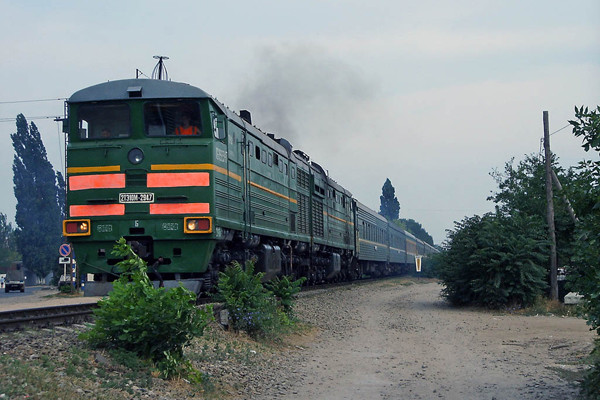 6.1. Общие требования к действиям работников при совершении террористического акта на объектах железнодорожного транспортаПри совершении террористического акта на объекте железнодорожного транспорта необходимо:а) сохранять самообладание, действовать обдуманно, без паники;б) не проявлять инициативы ведения переговоров с террористами;в) обеспечить беспрепятственный проход (проезд) к объекту представителей силовых структур, автомашин скорой медицинской помощи, пожарной службы и т.д.г) выполнять в случае необходимости требования террористов, если это не связано с риском причинения ущерба жизни и здоровью людей;д) не допускать действий, которые могут спровоцировать террористов к применению оружия, взрывных устройств и привести к человеческим жертвам;ж) принять меры по оповещению силовых структур, поездного диспетчера (в том числе и условным сигналом или сообщением) о совершении на объекте террористического акта;з) руководству объекта при поступлении сообщения от поездного диспетчера о совершении террористического акта оценить сложившуюся обстановку и масштабы разрушений, дать указание о локализации места происшествия, перенаправить движение поездов по объездным маршрутам. В случае значительных масштабов разрушений и невозможности направления поездов по объездным маршрутам дать указание об остановке железнодорожного движения.6.2. Действия локомотивной бригады при применении взрывного устройства в пассажирском поездеПри совершении террористического акта на подвижном составе работникам локомотивной бригады необходимо:а) выполнять положения п. 6.1 настоящей Памятки;б) немедленно остановить поезд (по возможности вывести его в место, удобное для подъезда специальных подразделений, служб и эвакуации пассажиров, исключая места, где остановка категорически запрещена);в) оповестить начальника поезда о случившемся по радиосвязи с требованием эвакуировать пассажиров в другие вагоны (региональном поезде экономкласса по межвагонной связи оповестить пассажиров о случившемся и переходе в другие вагоны, принять меры к их эвакуации);г) по поездной радиосвязи доложить о случившемся, месте остановки, масштабах и последствиях взрыва поездному диспетчеру и в дальнейшем согласовывать с ними свои действия;д) организовать по возможности подручными средствами ограждение места взрыва;ж) предупреждать по радиосвязи машинистов встречных поездов о применении взрывного устройства, подавать сигнал тревоги.Поездной диспетчер принимает меры к вызову специального подразделения полиции (милиции), медицинских работников, сообщает руководителям объекта о применении взрывного устройства в пассажирском поезде.В необходимых случаях работники локомотивной бригады содействуют работникам поездной бригады, в проведении работ по:- эвакуации пассажиров;- осмотру подвижного состава с целью обнаружения и последующей охраны возможной закладки других взрывных устройств.6.6. Действия локомотивной бригады в случае попытки проникновения и при проникновении террориста (террористов) в кабину локомотиваПри попытке проникновения или проникновению террориста (террористов) в кабину локомотива машинист (помощник машиниста) обязан:а) выполнять положения п. 6.1 настоящей Памятки;б) предупредить террориста (террористов) о нецелесообразности самовольного управления локомотивом;в) предпринять меры по доведению до террориста (террористов) информации о том, что выдвигаемые требования по движению локомотива могут быть выполнены только с учетом соблюдения мер безопасности движения и невмешательства в работу локомотивной бригады;г) принять все необходимые меры по обеспечению безопасности движения;При требовании террористов остановить локомотив в неустановленном месте действовать в соответствии с требованиями террористов, с учетом вышеуказанных рекомендаций.